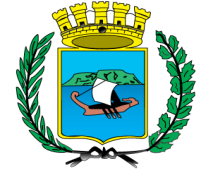 C O M U N E D I O L B I AProvincia di SassariZONA OMOGENEA OLBIA-TEMPIOSETTORE CULTURA, PUBBLICA ISTRUZIONE E SPORTServizio Pubblica Istruzione e UniversitàCOMUNICATO DI PUBBLICO INTERESSERIMBORSO SERVIZI SOCIO EDUCATIVI PER LA PRIMA INFANZIAInterventi a favore delle famiglie per il rimborso delle spese sostenute dal 01/01/2021 al 31/05/2022 per i SERVIZI SOCIO-EDUCATIVI PER LA PRIMA INFANZIA (tre mesi- tre anni). L.R. n. 17 del 22/11/2021 art. 6 c. 34 – dgr n. 5/40 del 16/02/2022. PUBBLICAZIONE  GRADUATORIA PROVVISORIA.L’Assessore alla Pubblica Istruzione, Dott.ssa Sabrina Serra, rende noto agli interessati che è in pubblicazione la graduatoria provvisoria relativa al bando in oggetto. La graduatoria  è consultabile nel sito istituzionale dell’Ente  www.comune.olbia.ot.it, nelle sezioni:- Albo pretorio online,  - Notizie       - Aree tematiche –Istruzione – Servizi educativi prima infanzia Gli interessati potranno presentare eventuali osservazioni entro il 29/07/2022. Per informazioni e/o osservazioni contattare  i seguenti recapiti: Tel.  078952087 Email viviana.zichi@comune.olbia.ot.itL’Assessore alla Pubblica Istruzione       			  Dr.ssa Sabrina Serra